桃園市110學年度永平工商高級中等學校教學活動設計單(授課者填寫)桃園市110學年度永平工商高級中等學校公開授課同儕學習活動照片(觀課者協助拍攝)桃園市110學年度永平工商高級中等學校教師公開授課觀課自評表(授課者填寫)桃園市110學年度永平工商高級中等學校教師公開授課觀課紀錄表(觀課者填寫)備註：一、請各位老師自行選填一週次進行公開授課(10/25~11/19) ，每位老師1場教學，2場觀摩他人。二、授課教師要交【附錄-2】教學活動設計單（電子檔）、【附錄-5】公開授課自評表；觀課教師要交【附錄-3】教師同儕學習活動照片、【附錄-4】公開授課觀課紀錄表。以上各種表件如下。三、教學活動設計請於教學前兩週，回傳電子檔給實研組，並上傳至歷程平台。四、於12/10前回傳觀課資料授課教師張裕倩學習目標There+be+ v-ing/ppAs表示”當…..時候”二元一次方程組解幾何意義There+be+ v-ing/ppAs表示”當…..時候”二元一次方程組解幾何意義There+be+ v-ing/ppAs表示”當…..時候”二元一次方程組解幾何意義教學班級夜處二甲 Data Processing Two A學習目標There+be+ v-ing/ppAs表示”當…..時候”二元一次方程組解幾何意義There+be+ v-ing/ppAs表示”當…..時候”二元一次方程組解幾何意義There+be+ v-ing/ppAs表示”當…..時候”二元一次方程組解幾何意義教學領域英文 學生先備經驗或教材分析學生有主詞和動詞的概念Has/have是有的概念V-ing表示主動進行V-pp表示被動完成4. As S1+ V1…, S2+V2 =S2+V2…..as S1+ V1學生有主詞和動詞的概念Has/have是有的概念V-ing表示主動進行V-pp表示被動完成4. As S1+ V1…, S2+V2 =S2+V2…..as S1+ V1學生有主詞和動詞的概念Has/have是有的概念V-ing表示主動進行V-pp表示被動完成4. As S1+ V1…, S2+V2 =S2+V2…..as S1+ V1教學單元 Operation Cat Drop學生先備經驗或教材分析學生有主詞和動詞的概念Has/have是有的概念V-ing表示主動進行V-pp表示被動完成4. As S1+ V1…, S2+V2 =S2+V2…..as S1+ V1學生有主詞和動詞的概念Has/have是有的概念V-ing表示主動進行V-pp表示被動完成4. As S1+ V1…, S2+V2 =S2+V2…..as S1+ V1學生有主詞和動詞的概念Has/have是有的概念V-ing表示主動進行V-pp表示被動完成4. As S1+ V1…, S2+V2 =S2+V2…..as S1+ V1教材來源甌馨學生先備經驗或教材分析學生有主詞和動詞的概念Has/have是有的概念V-ing表示主動進行V-pp表示被動完成4. As S1+ V1…, S2+V2 =S2+V2…..as S1+ V1學生有主詞和動詞的概念Has/have是有的概念V-ing表示主動進行V-pp表示被動完成4. As S1+ V1…, S2+V2 =S2+V2…..as S1+ V1學生有主詞和動詞的概念Has/have是有的概念V-ing表示主動進行V-pp表示被動完成4. As S1+ V1…, S2+V2 =S2+V2…..as S1+ V1教學日期110年10月21日 The Second Period學生先備經驗或教材分析學生有主詞和動詞的概念Has/have是有的概念V-ing表示主動進行V-pp表示被動完成4. As S1+ V1…, S2+V2 =S2+V2…..as S1+ V1學生有主詞和動詞的概念Has/have是有的概念V-ing表示主動進行V-pp表示被動完成4. As S1+ V1…, S2+V2 =S2+V2…..as S1+ V1學生有主詞和動詞的概念Has/have是有的概念V-ing表示主動進行V-pp表示被動完成4. As S1+ V1…, S2+V2 =S2+V2…..as S1+ V1教學活動Teaching Procedures教學活動Teaching Procedures教學活動Teaching Procedures教學活動Teaching Procedures時間評量方式 Formative Evaluation Teaching Procedures  Warm-up and review ( 3 minutes)Presentation of the new vocabulary( 10minutes)Presentation  of  the new patterns (5 minutes)3-1  mechanical drills (5 minutes)3-2repetition drills (  5minutes)Presentation  of  the new patterns (5  minutes)4-1  mechanical drills (5minutes)4-2repetition drills (  5minutes)  Assignment ( 2 minutes) Teaching Procedures  Warm-up and review ( 3 minutes)Presentation of the new vocabulary( 10minutes)Presentation  of  the new patterns (5 minutes)3-1  mechanical drills (5 minutes)3-2repetition drills (  5minutes)Presentation  of  the new patterns (5  minutes)4-1  mechanical drills (5minutes)4-2repetition drills (  5minutes)  Assignment ( 2 minutes) Teaching Procedures  Warm-up and review ( 3 minutes)Presentation of the new vocabulary( 10minutes)Presentation  of  the new patterns (5 minutes)3-1  mechanical drills (5 minutes)3-2repetition drills (  5minutes)Presentation  of  the new patterns (5  minutes)4-1  mechanical drills (5minutes)4-2repetition drills (  5minutes)  Assignment ( 2 minutes) Teaching Procedures  Warm-up and review ( 3 minutes)Presentation of the new vocabulary( 10minutes)Presentation  of  the new patterns (5 minutes)3-1  mechanical drills (5 minutes)3-2repetition drills (  5minutes)Presentation  of  the new patterns (5  minutes)4-1  mechanical drills (5minutes)4-2repetition drills (  5minutes)  Assignment ( 2 minutes)45minRe-arrangement Match Completing  sentences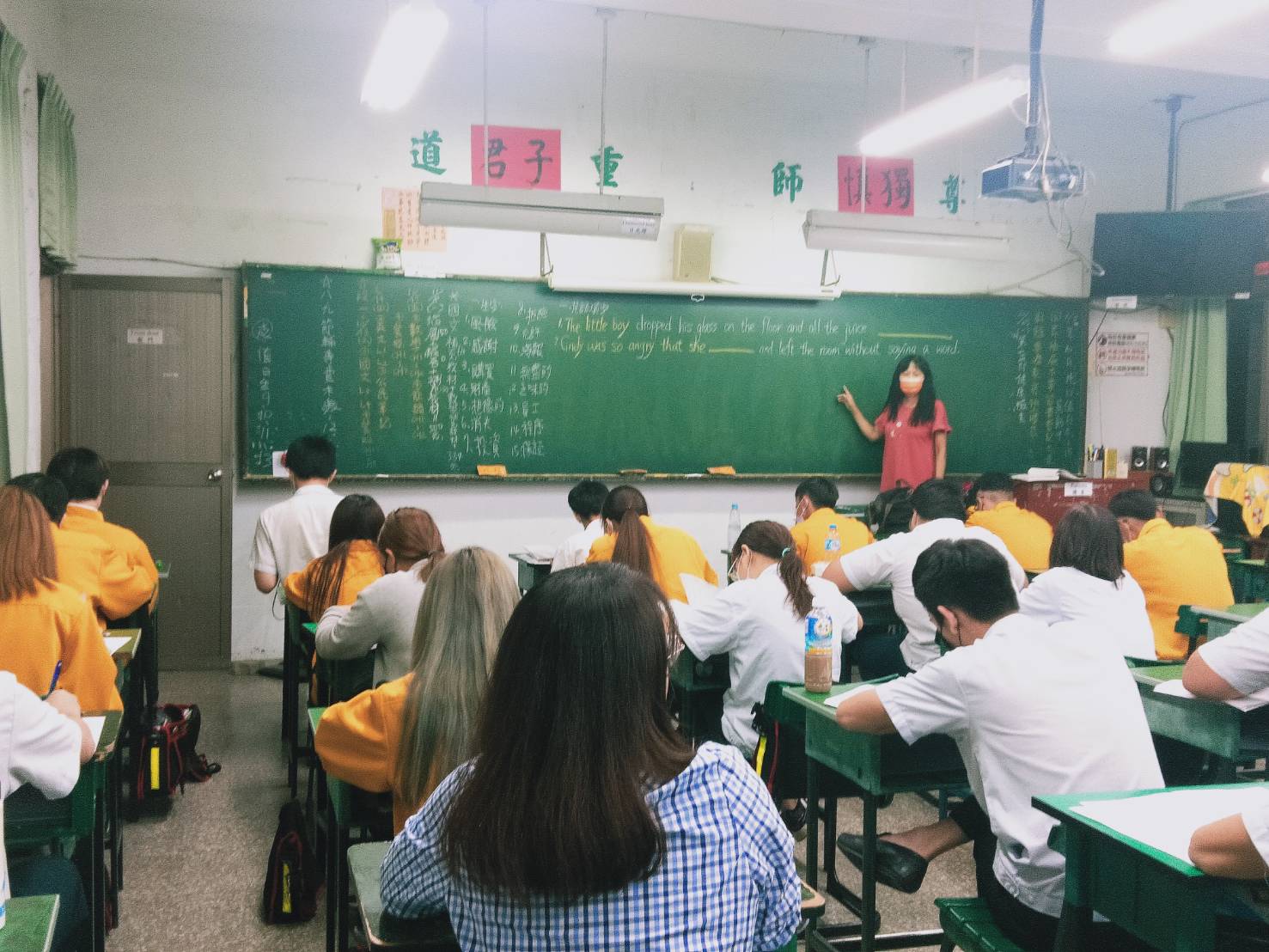 活動：公開授課         日期：110/10/21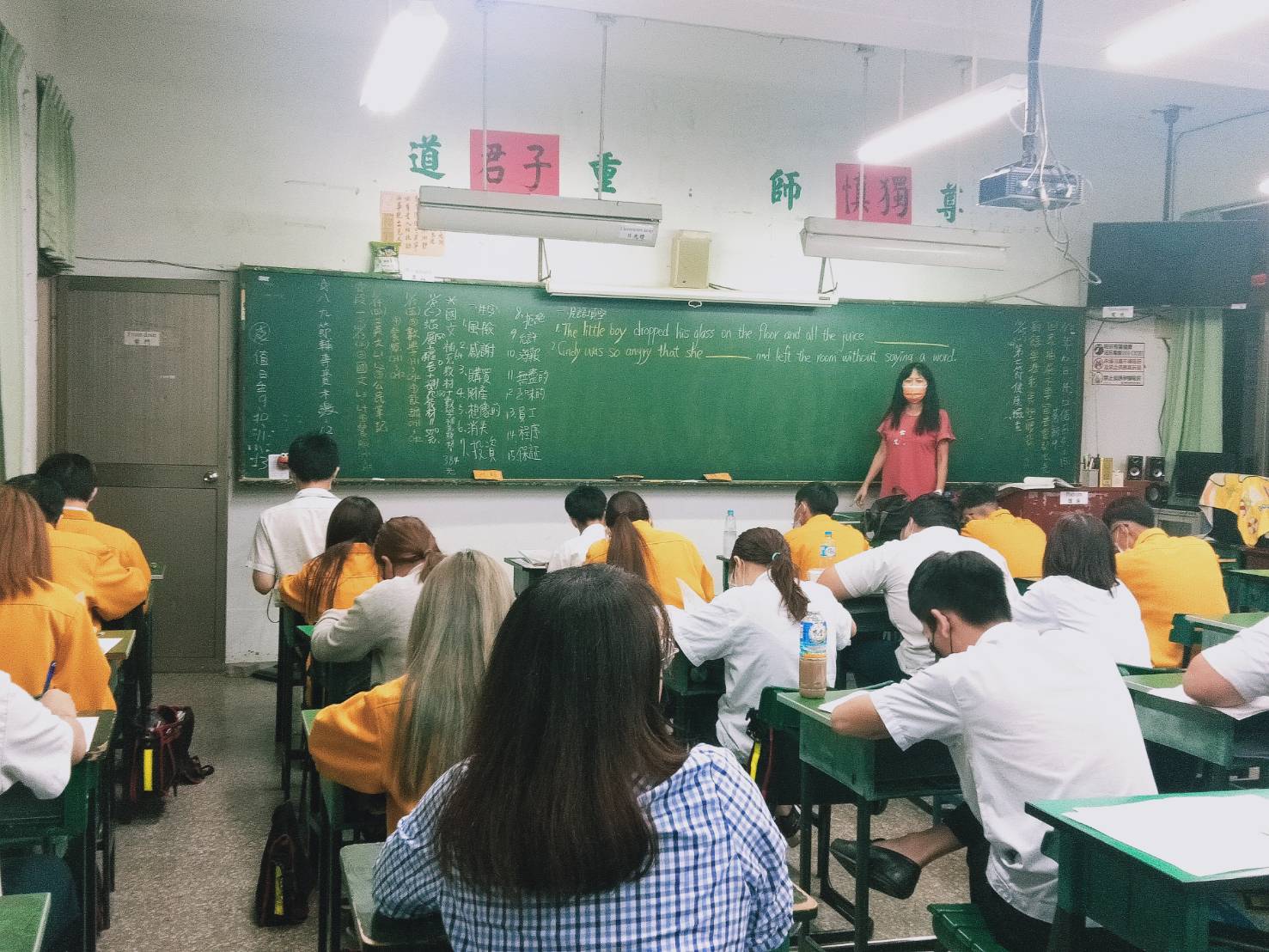 活動：教室觀察         日期：110/10/21觀課教師洪婉玲教學班級夜處二甲教學領域教學單元英文第三冊第四課 Operation Cat Drop英文第三冊第四課 Operation Cat Drop英文第三冊第四課 Operation Cat Drop教學內容第四課句型第四課句型第四課句型實際教學內容簡述教學活動學生表現學生表現實際教學內容簡述Warm up and reviewPresentation of the new vocabulary Presentation of the new patterns  and activities All of the students can participate in  all of the activities. All of the students can participate in  all of the activities.學習目標達成情形句型/文法考慮語言的形式。也有考慮到語意(semantics ) 和语用 (pragmatics)教學時以練習為主，教學為輔。句型/文法考慮語言的形式。也有考慮到語意(semantics ) 和语用 (pragmatics)教學時以練習為主，教學為輔。句型/文法考慮語言的形式。也有考慮到語意(semantics ) 和语用 (pragmatics)教學時以練習為主，教學為輔。自我省思教師在教學上，應注意運用基本知識，幫助學生學習。教師在教學上，應注意運用基本知識，幫助學生學習。教師在教學上，應注意運用基本知識，幫助學生學習。同儕回饋後心得老師避免繁雜的解說，已反覆練習的方式，讓學生重中學習。老師避免繁雜的解說，已反覆練習的方式，讓學生重中學習。老師避免繁雜的解說，已反覆練習的方式，讓學生重中學習。觀課教師洪婉玲觀課日期110年10月21日教學班級夜處二甲  Data Processing  Two A夜處二甲  Data Processing  Two A夜處二甲  Data Processing  Two A教學領域教學單元英文第三冊第四課 Operation Cat Drop英文第三冊第四課 Operation Cat Drop英文第三冊第四課 Operation Cat Drop教學內容 Vocabulary and new sentence patterns Vocabulary and new sentence patterns Vocabulary and new sentence patterns教學觀察教學活動學生表現學生表現教學觀察Warm up and reviewPresentation of the new vocabulary Presentation of the new patterns  and activitiesAssignment   All of the students can participate in the activities   All of the students can participate in the activities優點句型學習是循序漸進的過程能設計有意義的情境活動句型學習是循序漸進的過程能設計有意義的情境活動句型學習是循序漸進的過程能設計有意義的情境活動回饋基本句型 教學無過度補充基本句型 教學無過度補充基本句型 教學無過度補充觀課省思1.活動練習時，強調口語練習，書寫次之2外語學習透國不斷練習強化。1.活動練習時，強調口語練習，書寫次之2外語學習透國不斷練習強化。1.活動練習時，強調口語練習，書寫次之2外語學習透國不斷練習強化。